Observações: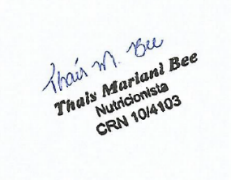 - É proibido utilizar açúcar branco nas preparações incluindo as bebidas, substituir pelo açúcar mascavo em pequena quantidade somente se necessário;- É autorizado inverter os dias das frutas se necessário conforme amadurecimento e disponibilidade; - Devem ser servidas no mínimo DOIS tipos de saladas no dia, preferencialmente uma cozida e uma crua/folhosas.- Necessidades alimentares especiais: usar produtos exclusivos para atendimento das necessidades alimentares especiais; - Cardápio sujeito a alterações conforme disponibilidade de alimentos com autorização da nutricionista;- Deve ser comunicado a nutricionista urgentemente sobre a falta de qualquer item que afete a execução do cardápio.Observações:- É proibido utilizar açúcar branco nas preparações incluindo as bebidas, substituir pelo açúcar mascavo em pequena quantidade somente se necessário;- É autorizado inverter os dias das frutas se necessário conforme amadurecimento e disponibilidade; - Devem ser servidas no mínimo DOIS tipos de saladas no dia, preferencialmente uma cozida e uma crua/folhosas.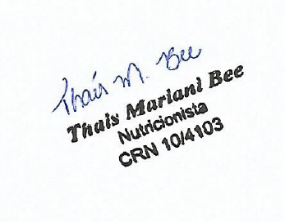 - Necessidades alimentares especiais: usar produtos exclusivos para atendimento das necessidades alimentares especiais; - Cardápio sujeito a alterações conforme disponibilidade de alimentos com autorização da nutricionista;- Deve ser comunicado a nutricionista urgentemente sobre a falta de qualquer item que afete a execução do cardápio.Observações:- É proibido utilizar açúcar branco nas preparações incluindo as bebidas, substituir pelo açúcar mascavo em pequena quantidade somente se necessário;- É autorizado inverter os dias das frutas se necessário conforme amadurecimento e disponibilidade; - Devem ser servidas no mínimo DOIS tipos de saladas no dia, preferencialmente uma cozida e uma crua/folhosas.- Necessidades alimentares especiais: usar produtos exclusivos para atendimento das necessidades alimentares especiais; - Cardápio sujeito a alterações conforme disponibilidade de alimentos com autorização da nutricionista;- Deve ser comunicado a nutricionista urgentemente sobre a falta de qualquer item que afete a execução do cardápio.Observações:- É proibido utilizar açúcar branco nas preparações incluindo as bebidas, substituir pelo açúcar mascavo em pequena quantidade somente se necessário;- É autorizado inverter os dias das frutas se necessário conforme amadurecimento e disponibilidade; - Devem ser servidas no mínimo DOIS tipos de saladas no dia, preferencialmente uma cozida e uma crua/folhosas.- Necessidades alimentares especiais: usar produtos exclusivos para atendimento das necessidades alimentares especiais; - Cardápio sujeito a alterações conforme disponibilidade de alimentos com autorização da nutricionista;- Deve ser comunicado a nutricionista urgentemente sobre a falta de qualquer item que afete a execução do cardápio.SECRETARIA MUNICIPAL DE EDUCAÇÃO DE PINHEIRO PRETO – SCPROGRAMA NACIONAL DE ALIMENTAÇÃO ESCOLAR – PNAESECRETARIA MUNICIPAL DE EDUCAÇÃO DE PINHEIRO PRETO – SCPROGRAMA NACIONAL DE ALIMENTAÇÃO ESCOLAR – PNAESECRETARIA MUNICIPAL DE EDUCAÇÃO DE PINHEIRO PRETO – SCPROGRAMA NACIONAL DE ALIMENTAÇÃO ESCOLAR – PNAESECRETARIA MUNICIPAL DE EDUCAÇÃO DE PINHEIRO PRETO – SCPROGRAMA NACIONAL DE ALIMENTAÇÃO ESCOLAR – PNAESECRETARIA MUNICIPAL DE EDUCAÇÃO DE PINHEIRO PRETO – SCPROGRAMA NACIONAL DE ALIMENTAÇÃO ESCOLAR – PNAESECRETARIA MUNICIPAL DE EDUCAÇÃO DE PINHEIRO PRETO – SCPROGRAMA NACIONAL DE ALIMENTAÇÃO ESCOLAR – PNAECARDÁPIO: CRECHE - MATERNAISCARDÁPIO: CRECHE - MATERNAISCARDÁPIO: CRECHE - MATERNAISCARDÁPIO: CRECHE - MATERNAISCARDÁPIO: CRECHE - MATERNAISCARDÁPIO: CRECHE - MATERNAISOUTUBRO DE 2022OUTUBRO DE 2022OUTUBRO DE 2022OUTUBRO DE 2022OUTUBRO DE 2022OUTUBRO DE 20221ª SEMANASEGUNDA-FEIRATERÇA-FEIRAQUARTA-FEIRAQUINTA-FEIRASEXTA-FEIRA03/1004/1005/1006/1007/10Café da manhã(08h00’)Café com leite, biscoitos de polvilhoChá mate ou de ervas, torradinha com manteiga, orégano e tomateWaffle + suco ou cháCafé com leite, pão com doce de fruta sem açúcarBolo de maçã integralLeite com cacau e açúcar mascavo ou steviaAlmoço(10h30’)*Polenta cremosa*Farofa de couve*Costelinha suína em molho*Saladas*Risoto com frango (sassami + drumete) e legumes*Saladas*Arroz integral*Feijão preto*Panqueca com carne moída (bovina) e PTS em molho*Saladas*Arroz colorido*Feijão carioca*Lasanha de frango*Saladas*Arroz de forno com legumes e queijo*Tilápia assada com batatas*SaladasLanche da tarde(14h00’)Sagu com creme de maisenaBuffet de frutasIogurte natural batido com frutaBuffet de frutasBuffet de frutasJantar(16h00’)*Macarronada com molho de carne moída*Salada de alface*Quirera com frango em molho (sassami)*Salada de: beterraba + tomateSopa de feijão, legumes, macarrão cabelo de anjo *Arroz carreteiro (músculo + acém)* Salada de acelga + cenouraCOMEMORAÇÃO DIA DA CRIANÇA*Sanduiche natural com: pão, requeijão, frango desfiado, tomate, alface*Suco de laranja naturalComposição nutricional (média semanal)Energia (Kcal)CHO (g)PTNA (g)LPD (g)Composição nutricional (média semanal)Energia (Kcal)55 – 65% do VET10 – 15% do VET15 – 30% do VETComposição nutricional (média semanal)SECRETARIA MUNICIPAL DE EDUCAÇÃO DE PINHEIRO PRETO – SCPROGRAMA NACIONAL DE ALIMENTAÇÃO ESCOLAR – PNAESECRETARIA MUNICIPAL DE EDUCAÇÃO DE PINHEIRO PRETO – SCPROGRAMA NACIONAL DE ALIMENTAÇÃO ESCOLAR – PNAESECRETARIA MUNICIPAL DE EDUCAÇÃO DE PINHEIRO PRETO – SCPROGRAMA NACIONAL DE ALIMENTAÇÃO ESCOLAR – PNAESECRETARIA MUNICIPAL DE EDUCAÇÃO DE PINHEIRO PRETO – SCPROGRAMA NACIONAL DE ALIMENTAÇÃO ESCOLAR – PNAESECRETARIA MUNICIPAL DE EDUCAÇÃO DE PINHEIRO PRETO – SCPROGRAMA NACIONAL DE ALIMENTAÇÃO ESCOLAR – PNAESECRETARIA MUNICIPAL DE EDUCAÇÃO DE PINHEIRO PRETO – SCPROGRAMA NACIONAL DE ALIMENTAÇÃO ESCOLAR – PNAECARDÁPIO: CRECHE - MATERNAISCARDÁPIO: CRECHE - MATERNAISCARDÁPIO: CRECHE - MATERNAISCARDÁPIO: CRECHE - MATERNAISCARDÁPIO: CRECHE - MATERNAISCARDÁPIO: CRECHE - MATERNAISOUTUBRO DE 2022OUTUBRO DE 2022OUTUBRO DE 2022OUTUBRO DE 2022OUTUBRO DE 2022OUTUBRO DE 20222ª SEMANASEGUNDA-FEIRATERÇA-FEIRAQUARTA-FEIRAQUINTA-FEIRASEXTA-FEIRA10/1011/1012/1013/1014/10Café da manhã(08h00’)Leite com cacau e açúcar mascavo ou stevia, pão de queijo de frigideiraCafé com leite, cookies sem açúcarFERIADOChá mate ou de ervas, bolo de banana com aveiaSEM AULA – CAPACITAÇÃO PROFESSORESAlmoço(10h30’)*Arroz integral*Feijão preto*Linguicinha assada*Farofa (mandioca+biju) de cenoura*Saladas*Polenta cremosa*Costelinha suína assada*Farofa (mandioca+biju) de couve*SaladasFERIADO*Macarrão furado grosso com molho de tomate e calabresa*Frango (coxa e sobrecoxa) assado*SaladasSEM AULA – CAPACITAÇÃO PROFESSORESLanche da tarde(14h00’)Creme de maizena, biscoito salgadoBuffet de frutasFERIADOBuffet de frutasSEM AULA – CAPACITAÇÃO PROFESSORESJantar(16h00’)*Macarrão furado grosso com frango em molho (sassami)*Salada de repolho + cenoura*Arroz colorido com legumes, batata doce assada, carne bovina em molho* Salada de tomate e pepinoFERIADO*Arroz + feijão+Farofa de ovos, couve e biju*Salada de alfaceSEM AULA – CAPACITAÇÃO PROFESSORESComposição nutricional (média semanal)Energia (Kcal)CHO (g)PTNA (g)LPD (g)Composição nutricional (média semanal)Energia (Kcal)55 – 65% do VET10 – 15% do VET15 – 30% do VETComposição nutricional (média semanal)SECRETARIA MUNICIPAL DE EDUCAÇÃO DE PINHEIRO PRETO – SCPROGRAMA NACIONAL DE ALIMENTAÇÃO ESCOLAR – PNAESECRETARIA MUNICIPAL DE EDUCAÇÃO DE PINHEIRO PRETO – SCPROGRAMA NACIONAL DE ALIMENTAÇÃO ESCOLAR – PNAESECRETARIA MUNICIPAL DE EDUCAÇÃO DE PINHEIRO PRETO – SCPROGRAMA NACIONAL DE ALIMENTAÇÃO ESCOLAR – PNAESECRETARIA MUNICIPAL DE EDUCAÇÃO DE PINHEIRO PRETO – SCPROGRAMA NACIONAL DE ALIMENTAÇÃO ESCOLAR – PNAESECRETARIA MUNICIPAL DE EDUCAÇÃO DE PINHEIRO PRETO – SCPROGRAMA NACIONAL DE ALIMENTAÇÃO ESCOLAR – PNAESECRETARIA MUNICIPAL DE EDUCAÇÃO DE PINHEIRO PRETO – SCPROGRAMA NACIONAL DE ALIMENTAÇÃO ESCOLAR – PNAECARDÁPIO: CRECHE - MATERNAISCARDÁPIO: CRECHE - MATERNAISCARDÁPIO: CRECHE - MATERNAISCARDÁPIO: CRECHE - MATERNAISCARDÁPIO: CRECHE - MATERNAISCARDÁPIO: CRECHE - MATERNAISOUTUBRO DE 2022OUTUBRO DE 2022OUTUBRO DE 2022OUTUBRO DE 2022OUTUBRO DE 2022OUTUBRO DE 20223ª SEMANASEGUNDA-FEIRATERÇA-FEIRAQUARTA-FEIRAQUINTA-FEIRASEXTA-FEIRA17/1018/1019/1020/1014/10Café da manhã(08h00’)Chá mate ou de ervas, biscoitos diversosLeite com cacau e açúcar mascavo ou stevia*Bolo salgado de tapiocaWaffle + suco ou cháCafé com leite, torrada com: Pão, requeijão, queijo, tomate e oréganoCafé com leite, bolo de laranjaAlmoço(10h30’)* Macarrão talharim com molho de carne moída (bovina)* Salada com grão de bico*Arroz colorido*Feijão vermelho + branco*Tortéi pastelzinho com molho de tomate e frango moído em molho*Saladas* Carreteiro com músculo, acém e legumes* Saladas* Arroz branco* Feijão carioca* Purê de batata* Bisteca suína refogada* Saladas*Arroz integral*Feijão preto*Estrogonofe de carne bovina (bife em tiras)*Farofa (mandioca+biju) de cenoura*SaladasLanche da tarde(14h00’)Buffet de frutasGelatina incolor batida com fruta + creme de maizenaBuffet de frutasIogurte natural batido com frutaBuffet de frutasJantar(16h00’)*Arroz, feijão, carne moída com legumes, (alface e acelga)* Mini pizza, cháSopa de legumes, macarrão de letrinhas, frango*Risoto com frango*Salada (repolho branco, roxo e brócolis)*Pão com carne moída de frango*Suco de limão naturalComposição nutricional (média semanal)Energia (Kcal)CHO (g)PTNA (g)LPD (g)Composição nutricional (média semanal)Energia (Kcal)55 – 65% do VET10 – 15% do VET15 – 30% do VETComposição nutricional (média semanal)SECRETARIA MUNICIPAL DE EDUCAÇÃO DE PINHEIRO PRETO – SCPROGRAMA NACIONAL DE ALIMENTAÇÃO ESCOLAR – PNAESECRETARIA MUNICIPAL DE EDUCAÇÃO DE PINHEIRO PRETO – SCPROGRAMA NACIONAL DE ALIMENTAÇÃO ESCOLAR – PNAESECRETARIA MUNICIPAL DE EDUCAÇÃO DE PINHEIRO PRETO – SCPROGRAMA NACIONAL DE ALIMENTAÇÃO ESCOLAR – PNAESECRETARIA MUNICIPAL DE EDUCAÇÃO DE PINHEIRO PRETO – SCPROGRAMA NACIONAL DE ALIMENTAÇÃO ESCOLAR – PNAESECRETARIA MUNICIPAL DE EDUCAÇÃO DE PINHEIRO PRETO – SCPROGRAMA NACIONAL DE ALIMENTAÇÃO ESCOLAR – PNAESECRETARIA MUNICIPAL DE EDUCAÇÃO DE PINHEIRO PRETO – SCPROGRAMA NACIONAL DE ALIMENTAÇÃO ESCOLAR – PNAECARDÁPIO: CRECHE – MATERNAISCARDÁPIO: CRECHE – MATERNAISCARDÁPIO: CRECHE – MATERNAISCARDÁPIO: CRECHE – MATERNAISCARDÁPIO: CRECHE – MATERNAISCARDÁPIO: CRECHE – MATERNAISOUTUBRO DE 2022OUTUBRO DE 2022OUTUBRO DE 2022OUTUBRO DE 2022OUTUBRO DE 2022OUTUBRO DE 20224ª SEMANASEGUNDA-FEIRATERÇA-FEIRAQUARTA-FEIRAQUINTA-FEIRASEXTA-FEIRA24/1025/1026/1027/1028/10Café da manhã(08h00’)Café com leite, bolacha caseiraCafé com leite, pão com presunto e queijo (fazer na sanduicheira)Leite com cacau e açúcar mascavo ou stevia*Pão caseiro com doce de frutas sem adição de açúcaresBolo de banana caseiro com aveiaChá de ervasINDEFINIDOAlmoço(10h30’)*Arroz integral*Feijão preto*Vaca atolada com mandioca e acém*Saladas*Arroz colorido*Lentilha*Costela bovina assada*Farofa (mandioca) de cenoura*Saladas* Arroz branco* Feijão preto*Lasanha de frango*Bisteca bovina refogada*Saladas*Polenta cremosa*Frango (sassami + drumete) em molho*Farofa (mandioca+biju) de couve*Saladas INDEFINIDOLanche da tarde(14h00’)Creme de maisenaBuffet de frutasBarra de cerealBuffet de frutasINDEFINIDOJantar(16h00’)*Polenta com molho de frango (sassami)* Salada (repolho + acelga)*Macarrão (penne) com molho de carne moída bovina*Salada (alface)Sopa de feijão, macarrão cabelo de anjo e legumes* Arroz, feijão, omelete com legumes e queijo* Salada (beterraba e cenoura)INDEFINIDOComposição nutricional (média semanal)Energia (Kcal)CHO (g)PTNA (g)LPD (g)Composição nutricional (média semanal)Energia (Kcal)55 – 65% do VET10 – 15% do VET15 – 30% do VETComposição nutricional (média semanal)